CATALOGUE 2018ASSORTIMENTS, MOULAGES NOËL ET BOUCHEES:Pralinés / Pâtes d’Amande / FruitsMoulages de Noël / Contenants6,00€ les 100 grammes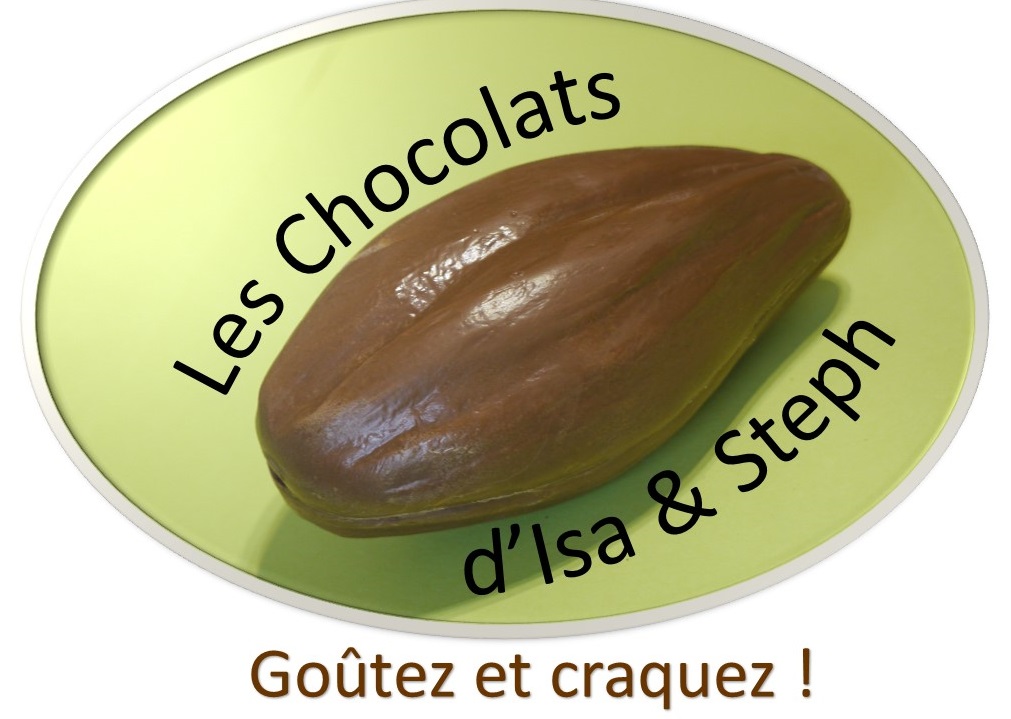 Artisan Chocolatier à BeauvaisNOS COORDONNÉES :(Bon de commande à envoyer par mail ou par courrier, le plus rapidement possible si vous souhaitez avoir le choix dans toute la gamme)leschocolatsdisa.steph@gmail.com / 23 rue racine 60 000 BEAUVAIS07.68.10.81.54www.chocolats-oise.com / www.facebook.com/leschocolatsdisa.stephASSORTIMENTS DE CHOCOLATS					Chocolat de couverture		  Contenance		    Prix                   	     Ballotins : 				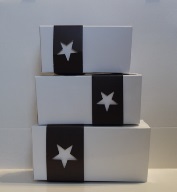 	Assortiments de	Blanc	Blanc/Lait	250 grammes	15,00€	pralinés et pâtes	Lait	Lait/Noir	350 grammes	21,00€	       d’amande	Noir	Blanc/Lait/Noir	500 grammes	30,00€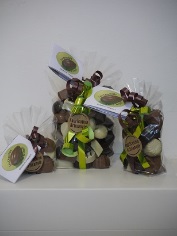 	     Sachets :	Assortiments de	Blanc	Blanc/Lait	100 grammes	6,00€	pralinés et pâtes	Lait	Lait/Noir	150 grammes	9,00€	       d’amande	Noir	Blanc/Lait/Noir	200 grammes	12,00€Assortiment de chocolats préparés par nos soins parmi notre gamme : diamant (praliné amande lait), mazorca (praliné amande noir), feuilleté (praliné amande croquant), saba (praliné pistache lait), aveline (praliné noisette lait), bicolore (praliné noisette noir), pétillant (praliné noisette éclats de sucre pétillant), peanuts lait (praliné cacahuète lait), peanuts noir (praliné cacahuète noir), pinède (praliné pignon de pin lait), gianduja lait, gianduja noir, gianduja noisettes, kari (praliné cacahuète lait et caramel), cara-nuts ( praliné noisette lait et caramel), nocciola (praliné noisette blanc), coco (praliné amande-coco lait), k-fée (café crokine), brésil (praliné noix du brésil lait), trio (pâte amande pistache), amandola (pâte amande nature), pyramide (pâte amande rhum), hémisphère (pâte amande rhum et raisin macéré au rhum).Spicy ne fait pas partie des assortiments, son goût « pain d’épices » transmet sa saveur aux autres. Néanmoins, il est disponible sur demande.               Orangettes, enrobées chocolat noir ou lait	                   Citronnettes, enrobées chocolat noir ou lait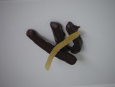 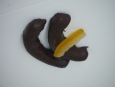             Sachet de 100, 150 ou 200g ; 6€, 9€ ou 12€		Sachet de 100, 150 ou 200g ; 6€, 9€ ou 12€MOULAGES		                         Chocolat du moulage	                      Prix                                     Sapins :			        Petit sapin (H 10cm)	Blanc 	Lait 	Noir	4,00€      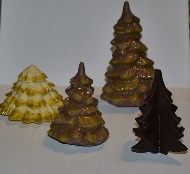 	       Grand sapin (H 14cm) 	Blanc 	Lait 	Noir	6,00€	          Clipsable (H 10cm)	Blanc 	Lait 	Noir	4.00€	          Empilable (H 7cm)	Blanc 	Lait 	Noir	6,00€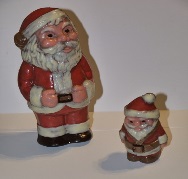 	           Pères Noël :			                         Petit père Noël (H 11cm)	Blanc 	Lait 	Noir	5,00€      	     Grand père Noël (H 20cm) 	Blanc 	Lait 	Noir	15,00€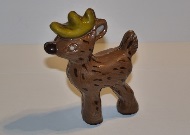 	    Renne (H 14cm, L 9cm) : 	Blanc 	Lait 	Noir	6,00€      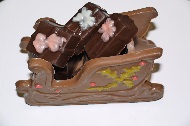 	         Traineau (L 11cm) : 	Blanc 	Lait 	Noir	12,00€                                    Bonhommes de neige :     	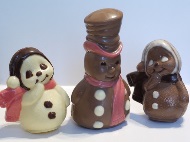                      Petit bonhomme (H 10cm)	Blanc 	Lait 	Noir	5,00€      	          Grand bonhomme (H 14cm) 	Blanc 	Lait 	Noir	8,00€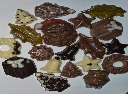 	              Fritures :	Blanc           Blanc/Lait	               100 g	5,50€	         Présentées en sachet	Lait             Lait/Noir                  150 g	8,25€			Noir            Blanc/Lait/Noir        200 g	11,00€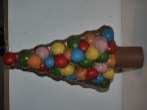 	           Sapin « Boules » :	Blanc	Lait	Noir	15,00€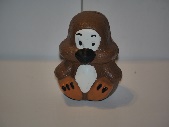 	           Pingouin :	Blanc	Lait	Noir	8,00€BOUCHÉES de Noël                                    Chocolat 			Prix            Calendrier 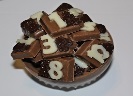             de l’Avent : 	Blanc 	Lait 	Noir	8,00€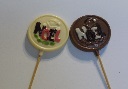           Sucette Noël:	Blanc 	Lait 	Noir	2,00€NOUVEAUTESPâte à tartiner noisettePot de 200 grammes	Blanc	Lait	Noir	6,00€Assortiment de 3 pots de 60 grammes (chocolat blanc, lait et noir)	6,00€Pâtes de fruitsSachet de 100 grammes, en assortiment     					6,00€	Ananas, citron, fraise mara des bois, figue, griotte, groseille, mandarine, mojito, passion, rhubarbeCONTENANTS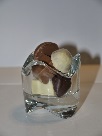             	     Photophore, garni d’un assortiment de chocolats	3,00€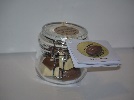              Petit pot, garni d’un assortiment de chocolats	6,50€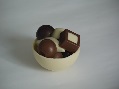       	     Demi-sphère, garnie d’un assortiment de chocolats	6,00€	           Chocolat au choix pour la coque (blanc, lait ou noir)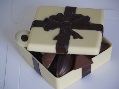 	     Boîte cadeau, garnie d’un assortiment de chocolats	17,00€	           Chocolat au choix pour la boîte (blanc, lait ou noir)	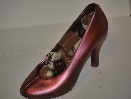 	          Chaussure, garnie d’un assortiment de chocolats                          Chocolat au choix pour la chaussure (blanc, lait ou noir)	18,00€			Si vous souhaitez un assortiment personnalisé (que ce soit dans le photophore, le petit pot, la demi-sphère, la boîte cadeau ou la chaussure), c’est tout à fait possible, il suffit de nous le spécifier dans le bon de commande ci-joint.BON DE COMMANDEASSORTIMENTS DE CHOCOLATS   Ballotins :			250g 	350g	500g	Quantité	Prix 				15.00€	21.00€	30.00€		Blanc		 	 	 	  ______		_____     Assortiment	Blanc / Lait		 	 	 	  ______   	_____ de pralinés	Lait		 	 	 	  ______  	_____ et de pâtes	Lait / Noir		 	 	 	  ______ 		_____  d’amande	Noir		 	 	 	  ______		_____		Blanc/Lait/Noir		 	 	 	  ______ 		_____   Sachets :		100g	150g	200g	     Quantité	Prix			6.00€	9.00€	12€		Blanc	 	 	 	     ______   	_____Assortiment	Blanc / Lait		 	 	 	  ______   	_____ de pralinés	Lait		 	 	 	  ______  	_____ et de pâtes	Lait / Noir		 	 	 	  ______ 		_____  d’amande	Noir		 	 	 	  ______		_____		Blanc/Lait/Noir	 	 	 	  ______ 	_____Si vous souhaitez un assortiment personnalisé et/ou une quantité spécifique sous forme de sachet, n’hésitez pas à nous en faire part :____________________________________________________________________________________________________________________			100g	150g	200g	Quantité	Prix			6€	 9€	12€Orangettes :	Lait		 	 	 ______   	_____		Noir		 	 	 ______	_____Citronnettes : 	Lait		 	 	 ______   	_____		Noir		 	 	 ______	_____MOULAGES		Blanc 	Lait	Noir	Quantité	PrixPetit sapin 	4.00€	 	 	 	  ______           _____Grand sapin 	6.00€	 	 	 	  ______           _____Sapin clipsable 	4.00€	 	 	 	  ______           _____Sapin empilable 	6.00€	 	 	 	  ______           _____Petit père noël 	5.00€	 	 	 	  ______           _____Grand père noël	15.00€	 	 	 	  ______           _____Renne 	6.00€	 	 	 	  ______           _____Traineau	12.00€	 	 	 	  ______           _____Petit bonhomme 	5.00€	 	 	 	  ______           _____Grand bonhomme 	8.00€	 	 	 	  ______           _____Sapin « Boules » 15,00€                	 	 	  ______           _____Pingouin            8,00€   	              	 	  ______           _____Fritures :		100g	150g	200g	     Quantité	PrixPrésentées en sachet	6.00€	9.00€	12.00€		Blanc	 	 	 	     ______   	_____		Blanc / Lait		 	 	 	  ______   	_____		Lait		 	 	 	  ______  	_____		Lait / Noir		 	 	 	  ______ 		_____ 		Noir		 	 	 	  ______		_____		Blanc/Lait/Noir	 	 	 	  ______ 	_____		Blanc 	Lait	Noir	Quantité	PrixCalendrier avent 	8,00€	 	 	 	  ______           _____Sucette Noël 	2,00€	 	 	 	  ______           _____NOUVEAUTESPâte à tartiner noisettePot de 200 g	6,00€	 	 	 	  ______           _____Assortiment de 3 pots de 60g (chocolat blanc, lait et noir) 6,00€	  ______           _____Pâtes de fruitsSachet de 100g (en assortiment) 	 	  6.00€	  ______           _____Ananas, citron, fraise mara des bois, figue, griotte, groseille, mandarine, mojito, passion rhubarbeCONTENANTS		     Choix du chocolat de moulage	Quantité	PrixPhotophore garni 	3,00€				  ______           _____Petit pot garni 	6,50€				  ______           _____Demi-sphère garnie	6.00€				  Chocolat de la coque		 Blanc	  Lait	  Noir		______           _____Boîte cadeau garnie 	17,00€Chocolat de la boîte cadeau	 Blanc	  Lait	  Noir		______           _____Chaussure garnie 	18,00€Chocolat de la chaussure	 Blanc	  Lait	  Noir		______           _____Si vous souhaitez un assortiment personnalisé (que ce soit dans le photophore, le petit pot, la demi-sphère, la boîte cadeau ou la chaussure), n’hésitez pas à nous en faire part :__________ ___________________________________________________________________________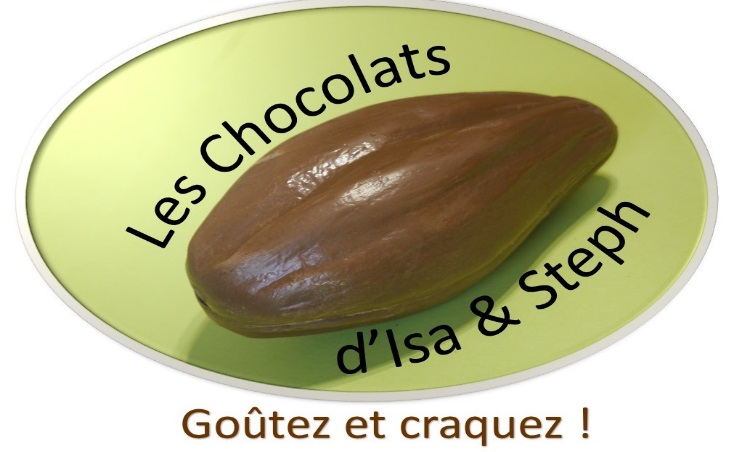 VOS COORDONNÉES :	NOM Prénom :			Numéro de téléphone : 		Adresse e-mail : 	SUGGESTIONS/REMARQUES :BOUCHÉES		                         Chocolat de couverture	                      Prix                                     Cabosse :		Blanc 	Lait 	Noir	1,70€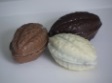                          Praliné amande noir	                Madeleine :	Blanc 	Lait 	Noir	1.70€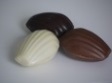                         Praliné amande, feuilleté                     Rocher amande :	Blanc 	Lait 	Noir	1.70€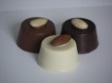                              Praliné amande lait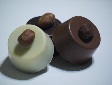                               Rocher noisette :	Blanc 	Lait 	Noir	1.70€                             Praliné noisette lait                               Rolo pistache :	Blanc 	Lait 	Noir	2.00€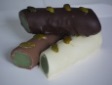                     Pâte d’amande à la pistache                                  Rolo nature :	Blanc 	Lait 	Noir	2.00€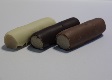                            Pâte d’amande nature                             Dome cacahuète :	Blanc 	Lait 	Noir	1.70€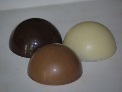                            Praliné cacahuète lait                                    Bouchon :		Blanc 	Lait 	Noir	1.50€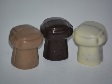            Praliné noisette, éclats sucre pétillant	               Mendiant :		Blanc 	Lait 	Noir	2,00€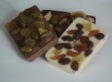                      A agrémenter à votre convenance parmi *		*amandes, noisettes, pistaches, cacahuètes, noix de pécan, pignon de pin, noix, figues, abricots, raisins bruns et blonds, noix de coco, ananas, fraises, mélange vitalité(raisins, baies de goji, cranberries), écorce de citron confit, écorce d’orange confite                     Sucette ronde : 			Blanc 	Lait	 	Noir	1,50€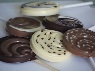                    Sucette croquée :			Blanc 	Lait 		Noir	2,00€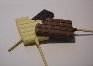                             Sucette croquée :			Blanc-caramel  		Lait-caramel	2,00€BOUCHEES		Blanc 	Lait	Noir	Quantité	PrixCabosse 	1,70€	 	 	 	  ______           _____Madeleine 	1,70€	 	 	 	  ______           _____Rocher amande 	1,70€	 	 	 	  ______           _____Rocher noisette 	1,70€	 	 	 	  ______           _____Rolo pistache 	2,00€	 	 	 	  ______           _____Rolo nature 	2,00€ 	 	 	 	  ______           _____Dome cacahuète 	1,70€	 	 	 	  ______           _____Bouchon 	1,50€	 	 	 	  ______           _____Mendiant	2,00€   	 	 	  ______           _____Pour les mendiants, veuillez-nous spécifier les agréments choisis parmi la liste indiquée dans le catalogue : ______________________________________________________________________________________________________________________________________________________Sucette ronde 	1,50€	 	 	 	  ______           _____Sucette croquée 	2,00€	 	 	 	  ______           _____Sucette croquée 	2,00€	   Blanc-caramel	  Lait-caramel	  ______           _____VOS COORDONNÉES :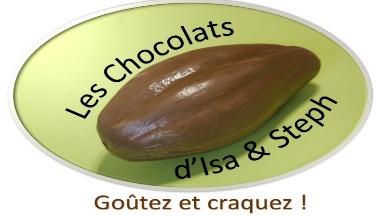 	NOM Prénom :			Numéro de téléphone : 			Adresse e-mail : _____________________